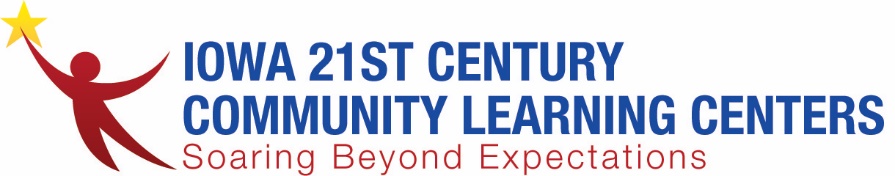 Iowa 21CCLC Director’s MeetingSummary June 23, 2023Topic: 21CCLC Director's MeetingJoin Zoom Meetinghttps://us06web.zoom.us/j/95998102379?pwd=QkxmMTRlT3BFWldCdllyWTBHdDFOdz09Meeting ID: 959 9810 2379Please turn on your camera if internet speeds allowPlease mute when not speakingAttendance/Roll Call – Please type your name and site/school into the chat
Contract payments received in CASAContract payments received in CASA- make sure you email Vic if you do not receive payment on time.Summer Programs- Please send Vic and email if you are running a summer program with the locations of those programs.If program location has changed you must have a record that you notified the SEA.  An email stating which buildings are being used and why any change from your grant agreement was needed.  These are temporary changes but we still need notice.Please inform Vic about changes in staff administration, for example, a new office manager or director.FIRST League opportunities- IAA consultant Dave Welter is working on establishing FIRST Lego Leagues in every county in the state. FIRST which stands for For Inspiration and Recognition of Science and Technology is a program that introduces science, technology, engineering and math to students. 
This is an excellent program that 21st Century programs can benefit from. 
Vic shared that he is considering working out a contract that would offer FIRST Lego League opportunities to 10 sites. 
FIRST League will host a session at this year's Impact Afterschool Conference. 
https://www.firstlegoleague.org/
Full Service Community Schools Grant	FY 2023 FSCS Grant Competition - Office of Elementary and Secondary EducationThe U.S. Department of Education recently issued the fiscal year (FY) 2023 Full-Service Community Schools (FSCS) notice inviting applications, which will award $73.8 million to an estimated 45 grantees.  The intent to apply is due by July 7, 2023, and applications are due on August 8, 2023. FSCS supports the planning, implementation, and operation of high-quality public elementary or secondary schools that use established partnerships to provide well-rounded educational opportunities and meet the social, emotional, physical and mental health, and academic needs of students. This year’s competition provides opportunities for applicants to develop new community schools, expand existing schools, or scale successful community schools approaches at the state level.  Please visit the FSCS FY 2023 Competition webpage for more information, including recordings, webinars, FAQs, and other resources.
Full service community schools grants are similar to 21st century grants that can be used for afterschool programs. The grant can be used along with 21st Century and is considered supplemental. If you need assistance or have questions, please contact Vic. 
PD opportunity: CACFP Virtual Summit Virtual Summit - National CACFP Sponsors Association cacfp.org/assets/pdf/2023+Virtual+Summit+Flyer+cacfp.org/
Impact Afterschool Conference- September 28 - 29Early Bird Registration is OPEN – Discounted rate available2023 Iowa Afterschool Alliance: Impact Afterschool Conference Participant Regist (constantcontact.com)Block of roomsCall for presentationsKeynote Speaker confirmed! https://coachdspeaks.com/NEXT MEETING:  July 28, 2023NAMESITE/SCHOOLATTENDANCE Crystall Hall YouthPort Jenna AndrewsBeyond the Bell Amy Clair Iowa City Colleen GouldBettendorf CSDAngela Garcia Burlington CSDMacie HustonBoys & Girls Clubs of Central Iowa Ariel DuPeyBoys & Girls Clubs of Central IowaCatherine WedemeierOelwein CSDBrandon KirchhoffAndrew CSDVic JarasIDOEHeidi BrownIAA 